Рекомендовано научно-методическим советом протокол заседания № 9 от 03.12.2021Памятка по проведению промежуточной и текущей аттестации в форме тестированияТестирование является одной из форм проведения контрольных мероприятий и текущей аттестации по учебной дисциплине. Текущая аттестация в форме тестирования может быть проведена только по учебным дисциплинам, по которым имеется электронный учебно-методический комплекс, прошедший государственную регистрацию (протокол заседания НМС от 28.10.2021 №8). Решение о проведении текущей аттестации в форме тестирования принимает кафедра, обеспечивающая преподавание учебной дисциплины.Разработка тестовых заданий и проведение тестирования осуществляется в соответствии с Положением о фонде оценочных средств по учебной дисциплине (приказ ректора университета от 20.09.2016 № 975).Тестовые задания разрабатываются в соответствии с содержанием учебной программы с учетом равномерного охвата разделов учебной дисциплины. Тестовые задания размещаются в открытом доступе на образовательном портале университета с целью подготовки студентов.При прохождении тестирования варианты теста формируются для каждого студента из общего объема тестовых заданий по учебной дисциплине. Тесты рекомендуется формировать в количестве 30 – 50 заданий. Продолжительность тестирования по учебной дисциплине – до 45 минут.Результаты тестирования оцениваются по десятибалльной системе в соответствии с критериями (прилагаются).Количество попыток при выполнении теста как контрольного мероприятия устанавливается преподавателем и доводится до сведения студентов до проведения контрольного мероприятия. Если тестирование осуществляется во время текущей аттестации по учебной дисциплине, то студент проходит тест только один раз.По окончании работы с тестом студенту предоставляется возможность просмотреть результаты тестирования (количество набранных баллов, перечень вопросов, на которые даны правильные и неправильные ответы).При проведении текущей аттестации в форме компьютерного тестирования на платформе образовательного портала формируется количество вариантов теста, превышающих количество студентов в группе. Компьютерное тестирование проходит на платформе образовательного портала с сохранением результатов в течение года. В данном случае экзаменационный билет включает в себя вопрос «Компьютерное тестирование. Вариант __», а лист ответа не заполняется. При проведении текущей аттестации в форме письменного тестирования экзаменационный билет включает в себя вопрос «Письменное тестирование. Вариант __» и тест может размещаться как в самом билете, так и в приложении к нему. Результаты выполнения тестов хранятся на бумажном носителе на соответствующей кафедре.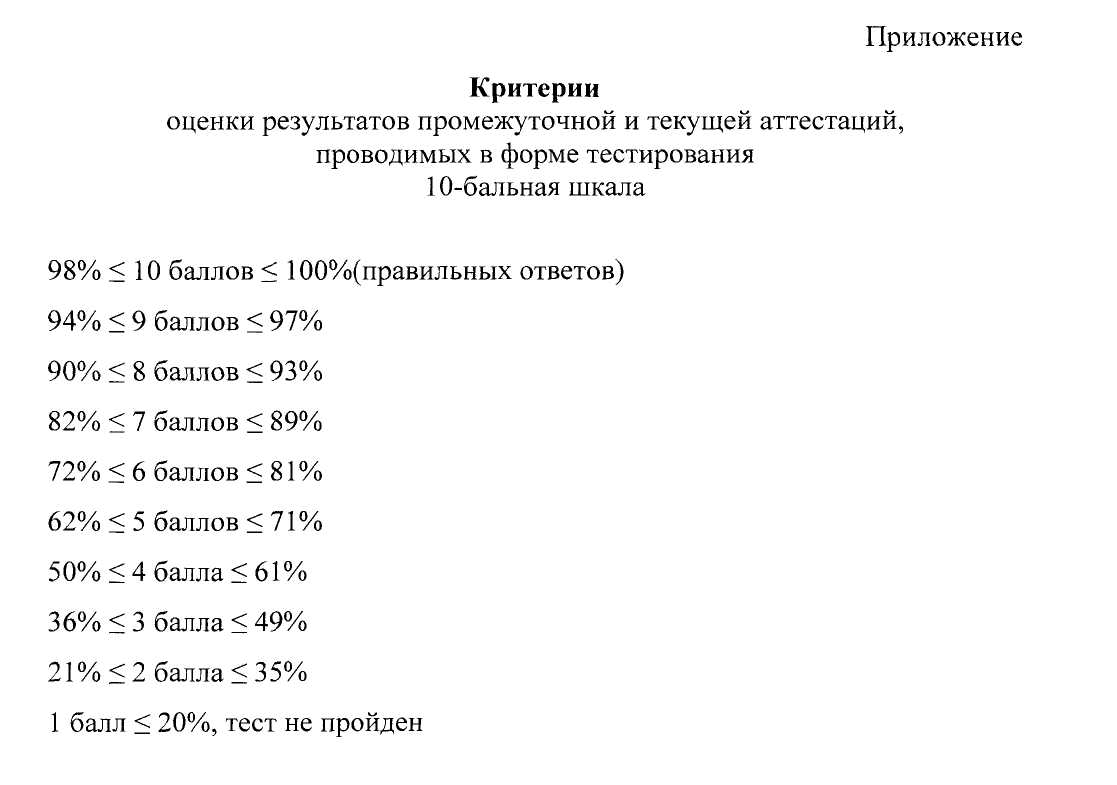 